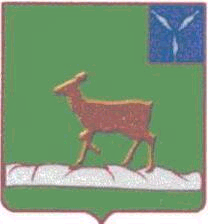 АДМИНИСТРАЦИЯИВАНТЕЕВСКОГО МУНИЦИПАЛЬНОГО РАЙОНАСАРАТОВСКОЙ ОБЛАСТИПОСТАНОВЛЕНИЕ с. Ивантеевка     От 24.03.2020г   № 104 Об утверждении Положения о Единой (конкурсной,аукционной) комиссии по проведению конкурсови аукционов на право заключения договоров арен-ды, договоров безвозмездного пользования,договоров доверительного управления имуществом, договоров купли-продажи, иных договоров,предусматривающих переход прав владенияи (или) пользования в отношении государ-ственного или муниципального имущества.    В соответствии с Федеральным законом от 26.07.2006г №135-Ф3 «О защите конкуренции», приказом Федеральной антимонопольной службы от 10.02.2010г № 67 «О порядке проведения конкурсов или аукционов на право заключения договоров аренды, договоров безвозмездного пользования, договоров доверительного управления имуществом, иных договоров, предусматривающих переход прав владения и (или) пользования в отношении государственного или муниципального имущества, и Перечне видов имущества, отношении которого заключение указанных договоров может осуществляться путем проведения торгов в форме конкурса», Федеральным законом от 21.12.2001г №178-ФЗ «О приватизации государственного и муниципального имущества», на основании ст. 19 Устава Ивантеевского муниципального района Саратовской области, администрация Ивантеевского муниципального района  ПОСТАНОВЛЯЕТ:   1. Утвердить Положение Единой (конкурсной, аукционной) комиссии по проведению конкурсов или аукционов на право заключения договоров аренды, договоров безвозмездного пользования, договоров доверительного управления имуществом, иных договоров, предусматривающих переход прав владения и (или) использования в отношении государственного или муниципального имущества. (Приложение №1).   2. Утвердить состав Единой (конкурсной, аукционной) комиссии (далее Аукционная комиссия) по проведения конкурсов или аукционов на право заключения договоров аренды, договоров безвозмездного пользования, договоров доверительного управления имуществом, иных договоров, предусматривающих переход прав владения и (или) пользования в отношении государственного или муниципального имущества. (Приложение №2).      3.Контроль за исполнением настоящего постановления возложить на заместителя главы администрации Савенкова Ю.Н. Глава Ивантеевского муниципального района	                                                       Басов В.В                                                                                                                                                Приложение №1 к                                                                                                                                               Постановлению  администрации                                                                                                                                               Ивантеевского  муниципального	      района Саратовской области	      от 24.03.2020г  № 104ПОЛОЖЕНИЕЕдиной (конкурсной, аукционной) комиссии по проведению конкурсов или аукционов на право заключения договоров аренды, договоров безвозмездного пользования, договоров доверительного управления имуществом, иных договоров, предусматривающих переход прав владения и (или) пользования в отношении государственного или муниципального имущества.1. Общие положения1.1. Настоящее Положение определяет порядок создания, работы комиссии по проведению конкурсов или аукционов (торгов) на право заключения договоров аренды, договоров безвозмездного пользования, договоров доверительного управления имуществом, иных договоров, предусматривающих переход прав владения и (или) пользования в отношении государственного или муниципального имущества, ее задачи и полномочия.1.2. Комиссия в своей деятельности руководствуется Федеральным законом от 06.10.2003 N 131-ФЗ “Об общих принципах организации местного самоуправления в Российской Федерации”, Федеральным законом от 24.07.2007 N 209-ФЗ “О развитии малого и среднего предпринимательства в Российской Федерации”, Федеральным законом от 26.07.2006 N 135-ФЗ “О защите конкуренции”, приказом ФАС РФ от 10.02.2010 N 67 “О порядке проведения конкурсов или аукционов на право заключения договоров аренды, договоров безвозмездного пользования, договоров доверительного управления, иных договоров, предусматривающих переход прав владения и (или) пользования в отношении государственного или муниципального имущества, и перечне видов имущества, в отношении которого заключение указанных договоров может осуществляться путем проведения торгов в форме конкурса”, иными действующими федеральными законами, нормативно-правовыми актами и настоящим Положением.1.3. Основной задачей комиссии является повышение эффективности использования муниципального имущества в целях рационального использования имущества и формирования устойчивого источника средств бюджета района.2.  Создание комиссии и порядок ее работы2.1. Комиссия является коллегиальным органом, созданным на постоянной основе.2.2. Создается и прекращает свою деятельность комиссия, а также ее численный и персональный состав утверждается постановлением администрации Ивантеевского муниципального района Саратовской области. 2.3. Число членов комиссии должно составлять не менее пяти человек2.4. Членами комиссии не могут быть физические лица, лично заинтересованные в результатах конкурсов или аукционов (торгов) (в том числе физические лица, подавшие заявки на участие в конкурсе или аукционе либо состоящие в штате организаций, подавших указанные заявки), либо физические лица, на которых способны оказывать влияние участники конкурсов или аукционов (торгов) и лица, подавшие заявки на участие в конкурсе или аукционе (торгах) (в том числе физические лица, являющиеся участниками (акционерами) этих организаций, членами их органов управления, кредиторами участников конкурсов или аукционов). В случае выявления в составе комиссии указанных лиц, организатор конкурса или аукциона (торгов), принявший решение о создании комиссии, обязан незамедлительно заменить их иными физическими лицами.2.5. Заседания комиссии назначаются и проводятся по мере необходимости.2.6. Решения комиссии правомочна при присутствии не менее 50% общего числа членов. 2.7. При несогласии с принятым решением член комиссии вправе изложить свое особое мнение, которое подлежит обязательному занесению в протокол заседания.2.8. Итоги каждого заседания комиссии оформляются протоколом.2.9. Протокол заседания комиссии ведет секретарь, в случае его отсутствия обязанности секретаря могут быть возложены на любого другого члена комиссии. Протокол подписывается членами комиссии, принявшими участие в заседании комиссии. К протоколу прилагаются документы, связанные с темой заседания.2.10. Протоколы заседаний комиссии и материалы по рассмотренным на заседаниях комиссии вопросам хранятся в отделе архитектуры и капитального строительства администрации Ивантеевского муниципального района . 2.11. Комиссия вправе привлекать к своей работе независимых экспертов и представителей структурных подразделений администрации Ивантеевского муниципального района Саратовской области, функциональные обязанности которых включают организацию и координацию вида деятельности, для осуществления которого предполагается передать имущество по договорам в аренду, безвозмездное пользование, доверительное управление, иные договора, предусматривающие переход прав владения и (или) пользования в отношении государственного или муниципального имущества.3. Основные функции комиссии3.1. При проведении конкурсов на право заключения договоров аренды, договоров безвозмездного пользования, договоров доверительного управления имуществом, договоров купли-продажи, иных договоров, предусматривающих переход прав владения и (или) пользования в отношении муниципального имущества комиссия осуществляет следующие функции:— вскрытие конвертов с заявками на участие в конкурсе и открытие доступа к поданным в форме электронных документов и подписанным в соответствии с нормативными правовыми актами Российской Федерации заявкам на участие в конкурсе (далее - вскрытие конвертов с заявками на участие в конкурсе);— определение участников конкурса;— рассмотрение, оценка и сопоставление заявок на участие в конкурсе;— определение победителя конкурса;— ведение протокола вскрытия конвертов с заявками на участие в конкурсе и открытия доступа к поданным в форме электронных документов заявкам на участие в конкурсе;— ведение протокола рассмотрения заявок на участие в конкурсе;— ведение протокола оценки и сопоставления заявок на участие в конкурсе;— ведение протокола об отказе от заключения договора.3.2. При проведении аукционов на право заключения договоров аренды договоров безвозмездного пользования, договоров доверительного управления имуществом, договоров купли-продажи, иных договоров, предусматривающих переход прав владения и (или) пользования в отношении муниципального имущества (далее — аукционы) комиссия осуществляет следующие функции:— рассмотрение заявок на участие в аукционе;— отбор участников аукциона;— ведение протокола рассмотрения заявок на участие в аукционе;— ведение протокола аукциона;— ведение протокола об отказе от заключения договора.3.3. Председатель комиссии:—  осуществляет общее руководство работой комиссии;— объявляет заседание правомочным или выносит решение о его переносе из-за отсутствия необходимого количества членов;—  открывает и ведет заседания комиссии, объявляет перерывы;— в день вскрытия конвертов с заявками на участие в конкурсе непосредственно перед вскрытием конвертов с заявками на участие в конкурсе или в случае проведения конкурса по нескольким лотам перед вскрытием конвертов с заявками на участие в конкурсе в отношении каждого лота, но не раньше времени, указанного в извещении о проведении конкурса, объявляет лицам, присутствующим при вскрытии конвертов с заявками на участие в конкурсе, о возможности подать заявки на участие в конкурсе, изменить или отозвать поданные заявки на участие в конкурсе до вскрытия конвертов с заявками на участие в конкурсе;— объявляет состав комиссии;— объявляет порядок рассмотрения обсуждаемых вопросов;— оглашает сведения, подлежащие объявлению на процедуре вскрытия конвертов с заявками на участие в конкурсе и открытия доступа к поданным в форме электронных документов заявкам на участие в конкурсе;— объявляет результаты заседания комиссии;— осуществляет иные действия, связанные с работой комиссии в соответствии с действующим законодательством.3.4. В отсутствие председателя комиссии его функции осуществляет заместитель председателя.3.5. Члены комиссии:— лично присутствуют на заседаниях комиссии и принимают участие в решении вопросов, отнесенных к компетенции комиссии законодательством Российской Федерации и настоящим Положением;— подписывают протокол вскрытия конвертов, протокол рассмотрения заявок на участие в конкурсе и протокол оценки и сопоставления заявок на участие в конкурсе протокол рассмотрения заявок на участие в аукционе и протокол аукциона, протокол об отказе от заключения договора;— принимают участие в определении победителя конкурса или аукциона, в том числе путем обсуждения и голосования;— осуществляют иные действия в соответствии с законодательством Российской Федерации и настоящим Положением.3.6. Основные полномочия комиссии по организации и проведению конкур-са (аукциона):3.6.1. Рассматривает обращения, заявления юридических и физических лиц, индивидуальных предпринимателей о предоставлении муниципального имущества по договорам аренды, договорам безвозмездного пользования, договорам доверительного управления имуществом, по иным договорам, предусматривающих переход прав владения и (или) пользования в отношении государственного или муниципального имущества;3.6.2 Запрашивать информацию и документы в целях проверки соответствия участника конкурса или аукциона требованиям, установленным законодательством Российской Федерации к таким участникам, у органов власти в соответствии с их компетенцией и иных лиц, за исключением лиц, подавших заявку на участие в соответствующем конкурсе или аукционе (При этом комиссия не вправе возлагать на участников конкурсов или аукционов обязанность подтверждать соответствие данным требованиям).3.6.3. Определяет способ передачи в пользование муниципального имущества юридическим и физическим лицам, индивидуальным предпринимателям.3.6.4. Определяет условия и требования конкурсной и (или) аукционной документации в случае передачи в пользование муниципального имущества посредством торгов.3.6.5. По собственной инициативе при наличии свободных объектов муниципального нежилого фонда и отсутствии обращений о предоставлении свободных объектов в пользование принимает решение о проведении торгов на право заключения договоров пользования.3.6.6. Определяет сроки проведения конкурса;3.6.7. Определяет вид конкурса (открытый или закрытый);3.6.8. Устанавливает соответствие заявителей и представленных ими заявок на участие в конкурсе требованиям, установленным действующим законодательством и конкурсной документацией, и соответствие конкурсных предложений критериям конкурса и указанным требованиям;3.6.9. Принимает решения о допуске заявителя к участию в конкурсе и о признании заявителя участником конкурса или об отказе в допуске заявителя к участию в конкурсе;-осуществляет иные действия в соответствии с действующим законодательством.4.  Ответственность членов комиссии4.1. Любые действия (бездействия) комиссии и ее членов могут быть обжалованы в порядке, установленном законодательством Российской Федерации, если такие действия (бездействия) нарушают права и законные интересы заявителей и участников конкурсов или аукционов (торгов). 4.2. Члены комиссии не вправе распространять сведения, составляющие государственную, служебную или коммерческую тайну, ставшие известными им в ходе проведения конкурсов или аукционов(торгов) на право заключения договоров аренды, договоров безвозмездного пользования, договоров доверительного управления имуществом, иных договоров, предусматривающих переход прав владения и (или) пользования в отношении муниципального имущества.Верно: управляющая делами администрации Ивантеевскогомуниципального района                                                           А.М.Грачева	                                                                                                                                   Приложение № 2  к	 Постановлению администрации Ивантеевского  муниципального 	 района Саратовской области от 24.03.2020г   № 104СОСТАВСостав комиссии по проведению конкурсов или аукционов на право заключения договоров аренды, договоров безвозмездного пользования, договоров доверительного управления имуществом, иных договоров, предусматривающих переход прав владения и (или) пользования в отношении государственного или муниципального имущества. Председатель комиссии :Верно: управляющая делами администрации Ивантеевскогомуниципального района                                                           А.М.ГрачеваСавенков Ю.Н.-Заместитель главы администрации   Ивантеевского муниципального района по строительству, ЖКХ, промышленности, водоснабжения и водоотведенияЗаместитель председателя комиссии:Заместитель председателя комиссии:Кузнецов В.Ю.-Начальник отдела архитектуры и капитального строительства администрации Ивантеевского муниципального района.Секретарь комиссии – аукционист:Секретарь комиссии – аукционист:Юрина. Е. Н. -Главным специалистом по имуществу  отдела архитектуры и капитального  строительства администрации   Ивантеевского муниципального районаЧлены Комиссии:Костина Е.Н.-Главный специалист  отдела архитектуры и капитального строительства администрации Ивантеевского муниципального района.Егорова А.А.- Начальник  отдела экономики  администрации Ивантеевского муниципального районаАфанасьева  И.В- Начальник юридического отдела администрации Ивантеевского муниципального района